სამართლისა და საერთაშორისო ურთიერთობების ფაკულტეტისამართლის კლინიკა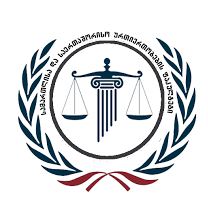 პრაქტიკა უფასო იურიდიული კონსულტაციაგანაცხადის ფორმასახელი და გვარი: ---------------------------------------------------------------------------------------------------კურსი---------------------------------------------------------------------------------------------------საკონტაქტო ტელეფონი:---------------------------------------------------------------------------------------------------ელექტრონული ფოსტა:---------------------------------------------------------------------------------------------------